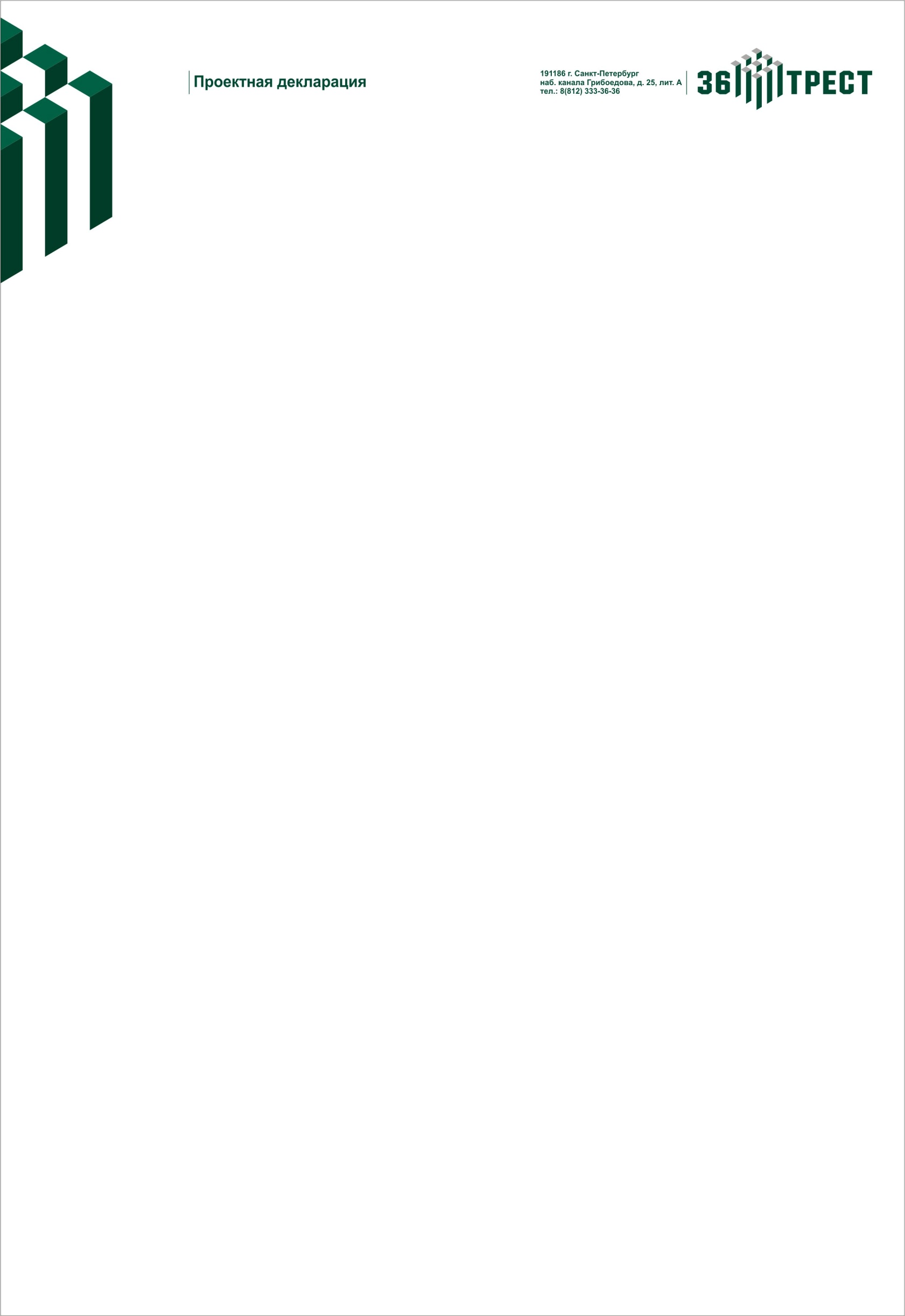 Изменения от «03» ноября 2015 г. в Проектную декларацию от 23.03.2015г. о проекте строительства многоквартирного дома со встроенно-пристроенными помещениями и встроенно-пристроенным подземным гаражом (автостоянкой) на земельном участке с кадастровым номером 78:36:1310101:2302, находящемся по адресу:г. Санкт-Петербург, поселок Парголово, Торфяное, Ольгинская дорога, участок 8(северо-восточнее дома 4, литера А по Заречной улице)2.5. Количество самостоятельных частей в составе многоквартирного дома, (квартиры, гаражи иные объекты недвижимости), описание технических характеристик указанных самостоятельных частей в соответствии с проектной документациейОсновные параметры здания: Общая площадь здания – 41056,39м2,Общая площадь квартир – 21650,57м2Общая площадь встроенно-пристроенных помещений (арендных) 1124,75 м2Площадь квартир с учетом площади балконов и лоджий с соответствующими коэффициентами, установленными Застройщиком (продаваемая площадь) – 22571,75м2.Продаваемая общая площадь встроенно-пристроенных (арендных) помещений– 1015,84 м2Количество этажей: 24 
Количество квартир - 496 квартиры, из них:Квартиры студии: 110 квартир (от 28,27 м2до 31,85 м2)
1-комнатных: 198 квартир   (от 31,76 м2до 36,59 м2) 
2-комнатных: 140 квартир    (от 53,87 м2до 90,02 м2)
3-комнатных: 47 квартиры (от 87,66 м2до 119,28 м2)4-комнатных: 1 квартира (119,37 м2)
(площади квартир указаны с учетом площади лоджий и балконов с соответствующими коэффициентами, установленными Застройщиком).Пункт 2.12 проектной декларации читать в следующей редакции:Способ обеспечения исполнения обязательств Застройщика по договоруСпособом обеспечения исполнения обязательств Застройщика по договору являются:Залог земельного участка с кадастровым номером 78:36:1310101:2302, принадлежащего ЗАО «Трест-36» на праве собственности, и строящегося  на этом земельном участке многоквартирного дома со встроенно-пристроенными помещениями и встроенно-пристроенным подземным гаражом (автостоянкой);Страхование гражданской ответственности Застройщика за неисполнение или ненадлежащее исполнение обязательств по передаче жилого помещения участнику долевого строительства по договору в порядке, установленном ст.15.2 Федерального закона от 30.12.2004 г. №214-ФЗ «Об участии в долевом строительстве многоквартирных домов и иных объектов недвижимости и внесении изменений в некоторые законодательные акты Российской Федерации». Генеральный договор страхования гражданской ответственности застройщика за неисполнение или ненадлежащее исполнение обязательств по передаче объекта долевого строительства по договору участия в долевом строительстве № 35-3721/2015 от 31 октября 2015 года. Страховщик – Общество с ограниченной ответственностью «Региональная страховая компания» ИНН: 1832008660, ОГРН 1021801434643, место нахождение 109457, г. Москва, ул. Окская, д.13, оф. 4501  Объект страхования -  ответственность ЗАО «Трест-36» по договорам участия в долевом строительстве, заключенным ЗАО «Трест-36» в отношении многоквартирного дома со встроенно-пристроенными помещениями и встроенно-пристроенным подземным гаражом (автостоянкой) по строительному адресу: Санкт-Петербург, пос. Парголово, Торфяное, Ольгинская дорога, участок 8 (северо-восточнее дома 4, литера А по Заречной улице)Генеральный директорЗАО «Трест-36»                                                                                Самарин В.Л.